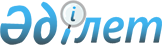 Қостанай қаласының 2023-2025 жылдарға арналған бюджеті туралыҚостанай облысы Қостанай қаласы мәслихатының 2022 жылғы 28 желтоқсандағы № 173 шешімі.
       "Қазақстан Республикасындағы жергілікті мемлекеттік басқару және өзін-өзі басқару туралы" Қазақстан Республикасы Заңының 6-бабына сәйкес Қостанай қалалық мәслихаты ШЕШТІ:
      1. Қостанай қаласының 2023-2025 жылдарға арналған бюджеті сәйкесінше 1, 2 және 3-қосымшаларға сәйкес, оның ішінде 2023 жылға мынадай көлемдерде бекітілсін:
      1) кірістер – 94 941 701,4 мың теңге, оның ішінде:
      салықтық түсімдер – 68 355 525,0 мың теңге;
      салықтық емес түсімдер – 149 092,0 мың теңге;
      негізгі капиталды сатудан түскен түсімдер – 2 531 163,8 мың теңге;
      трансферттер түсімдері – 23 905 920,6 мың теңге;
      2) шығындар – 101 750 454,6 мың теңге;
      3) таза бюджеттік кредиттеу – -335 706,0 мың теңге;
      4) қаржы активтерімен операциялар бойынша сальдо – 6 305 717,0 мың теңге;
      5) бюджет тапшылығы (профициті) – -12 778 764,2 мың теңге;
      6) бюджет тапшылығын қаржыландыру (профицитін пайдалану) – 12 778 764,2 мың теңге.
      Ескерту. 1-тармақ жаңа редакцияда - Қостанай облысы Қостанай қаласы мәслихатының 08.12.2023 № 67 шешімімен (01.01.2023 бастап қолданысқа енгізіледі).


      2. 2023 жылға арналған қала бюджетінен облыстық бюджетке бюджеттік алып қоюлар көлемі 39622337,0 мың теңге сомасында белгіленсін.
      3. 2023 жылға арналған қала бюджетіне облыстық бюджеттен берілетін бюджеттік субвенциялардың көлемі 0 теңгені құрайтыны ескерілсін.
      4. 2023 жылға арналған қалалық бюджетте ағымдағы нысаналы трансферттер түсімі көзделгені ескерілсін, оның ішінде:
      Қазақстан Республикасында мүгедек адамдардың құқықтарын қамтамасыз ету және өмір сүру сапасын жақсарту жөніндегі іс-шаралар жоспарын іске асыруға 134 960,4 мың теңге сомасында;
      Spinabifida диагнозы бар балалар мен ересектер үшін бір рет қолданылатын катетерлермен қамтамасыз етуге 10 018,0 мың теңге сомасында;
      қандастар мен қоныс аударушыларды қоныстандыру үшін тұрғын үйді жалдау (жалға алу) бойынша шығыстарды өтеуге 25 795,0 мың теңге сомасында;
      Ауғанстан Демократиялық Республикасынан Кеңес әскерлерінің шектеулі контингенті шығарылған күнге біржолғы төлемдерді жүзеге асыруға 9 825,0 мың теңге сомасында;
      қандастар мен қоныс аударушылар үшін көшу бойынша шығыстарды өтеуге 14490,0 мың теңге сомасында;
      ментальды бұзушылықтары бар мүгедектігі бар балаларға арналған санаторий-курорттық емдеуге 10 426,2 мың теңге сомасында;
      босатылғаннан кейін өмірлік қиын жағдайға тап болған сотталғандарға біржолғы материалдық көмек төлеуге 434,7 мың теңге сомасында;
      басқа мемлекеттердің аумағында жауынгерлік іс-қимыл ардагерлеріне біржолғы төлемдерді жүзеге асыруға 4 900,0 мың теңге сомасында;
      мүгедектігі бар адамдарға берілетін техникалық көмекші (компесаторлық) қаражаттың тізбесін кеңейтуге 27 896,7 мың теңге сомасында;
      мүгедектігі бар адамдар үшін гигиеналық құралдар (жөргектер) санын ұлғайтуға 28 591,0 мың теңге сомасында;
      елді мекендердің санитариясын қамтамасыз етуге 95 711,0 мың теңге сомасында;
      елді мекендерді абаттандыруға 387 208,5 мың теңге сомасында;
      спорттың барлық түрлері бойынша чемпионаттарды өткізуге 3 190,6 мың теңге сомасында;
      көшелерді орташа жөндеуге 869 369,0 мың теңге сомасында;
      орамішілік аумақтарды ағымдағы жөндеуге 1 000 000,0 мың теңге сомасында;
      әлеуметтік маңызы бар қалалық, қала маңындағы қатынастар бойынша жолаушылар тасымалдарын субсидиялауға 2 000 000,0 мың теңге сомасында;
      әкімшілік ғимараттарды ағымдағы жөндеуге 279 283,2 мың теңге сомасында;
      сыйақы төлеу бойынша шығыстардың ұлғаюына байланысты шығындарды өтеуге 955 049,0 мың теңге сомасында.
      Ескерту. 4-тармақ жаңа редакцияда - Қостанай облысы Қостанай қаласы мәслихатының 08.12.2023 № 67 шешімімен (01.01.2023 бастап қолданысқа енгізіледі).


      5. 2023 жылға арналған қалалық бюджетте нысаналы даму трансферттерінің түсімі көзделгені ескерілсін, оның ішінде:
      коммуналдық тұрғын үй қорының тұрғын үйін жобалауға және (немесе) салуға, реконструкциялауға 4 087 047,9 мың теңге сомасында нысаналы трансферт;
      инженерлік-коммуникациялық инфрақұрылымды жобалауға, дамытуға және (немесе) жайластыруға 5 868 915,9 мың теңге сомасында нысаналы трансферт;
      сумен жабдықтау және су бұру жүйесін дамытуға 3 098 818,4 мың теңге сомасында нысаналы трансферт;
      жылу энергетикасы жүйесін дамытуға 2 465 513,7 мың теңге сомасында нысаналы трансферт;
      көлік инфрақұрылымын дамытуға 961 300,8 мың теңге сомасында нысаналы трансферт;
      қалалар мен елді мекендерді абаттандыруды дамытуға 1 567 175,6 мың теңге сомасында нысаналы трансферт.
      Ескерту. 5-тармақ жаңа редакцияда - Қостанай облысы Қостанай қаласы мәслихатының 08.12.2023 № 67 шешімімен (01.01.2023 бастап қолданысқа енгізіледі).


      6. 2023 жылға арналған қалалық бюджетте облыстық бюджеттен қаражат түсімі көзделгені ескерілсін, оның ішінде:
      аудандардың (облыстық маңызы бар қалалардың) бюджеттеріне тұрғын үйді жобалауға және (немесе) салуға 9 846 814,6 мың теңге сомасында кредит беру.
      Ескерту. 6-тармақ жаңа редакцияда - Қостанай облысы Қостанай қаласы мәслихатының 19.10.2023 № 59 шешімімен (01.01.2023 бастап қолданысқа енгізіледі).


      7. Қаланың жергілікті атқарушы органының 2023 жылға арналған резерві 1 485 254,0 мың теңге сомасында бекітілсін.
      Ескерту. 7-тармақ жаңа редакцияда - Қостанай облысы Қостанай қаласы мәслихатының 08.12.2023 № 67 шешімімен (01.01.2023 бастап қолданысқа енгізіледі).


      8. Осы шешім 2023 жылғы 1 қаңтардан бастап қолданысқа енгізіледі. Қостанай қаласының 2023 жылға арналған бюджеті
      Ескерту. 1-қосымша жаңа редакцияда - Қостанай облысы Қостанай қаласы мәслихатының 08.12.2023 № 67 шешімімен (01.01.2023 бастап қолданысқа енгізіледі). Қостанай қаласының 2024 жылға арналған бюджеті
      Ескерту. 2-қосымша жаңа редакцияда - Қостанай облысы Қостанай қаласы мәслихатының 08.12.2023 № 67 шешімімен (01.01.2023 бастап қолданысқа енгізіледі). Қостанай қаласының 2025 жылға арналған бюджеті
      Ескерту. 3-қосымша жаңа редакцияда - Қостанай облысы Қостанай қаласы мәслихатының 19.10.2023 № 59 шешімімен (01.01.2023 бастап қолданысқа енгізіледі).
					© 2012. Қазақстан Республикасы Әділет министрлігінің «Қазақстан Республикасының Заңнама және құқықтық ақпарат институты» ШЖҚ РМК
				
      Қостанай қалалық мәслихатының хатшысы 

Б. Сандыбеков
Мәслихаттың2022 жылғы 28 желтоқсандағы№ 173 шешіміне1-қосымша
Санаты
Санаты
Санаты
Санаты
Санаты
Сомасы, мың теңге
Саныбы
Саныбы
Саныбы
Сомасы, мың теңге
Кіші сыныбы
Кіші сыныбы
Сомасы, мың теңге
Атауы
Сомасы, мың теңге
I. Кірістер
94 941 701,4
1
1
Салықтық түсімдер
68 355 525,0
01
Табыс салығы 
41 224 419,0
1
Корпоративтік табыс салығы
17 003 392,0
2
Жеке табыс салығы
24 221 027,0
03
Әлеуметтiк салық 
17 549 380,0
1
Әлеуметтік салық 
17 549 380,0
04
Меншiкке салынатын салықтар
4 143 968,0
1
Мүлiкке салынатын салықтар 
2 751 247,0
3
Жер салығы
167 832,0
4
Көлiк құралдарына салынатын салық 
1 224 889,0
05
Тауарларға, жұмыстарға және көрсетілетін қызметтерге салынатын iшкi салықтар
3 637 413,0
2
Акциздер 
421 150,0
3
Табиғи және басқа да ресурстарды пайдаланғаны үшiн түсетiн түсiмдер
88 525,0
4
Кәсiпкерлiк және кәсiби қызметтi жүргiзгенi үшiн алынатын алымдар
3 127 738,0
08
Заңдық маңызы бар әрекеттерді жасағаны және (немесе) оған уәкілеттігі бар мемлекеттік органдар немесе лауазымды адамдар құжаттар бергені үшін алынатын міндетті төлемдер
1 800 345,0
1
Мемлекеттік баж
1 800 345,0
2
2
Салықтық емес түсiмдер
149 092,0
01
Мемлекеттік меншіктен түсетін кірістер
71 787,0
1
Мемлекеттік кәсіпорындардың таза кірісі бөлігінің түсімдері
2 674,0
4
Мемлекет меншігіндегі заңды тұлғалардағы қатысу үлесіне кірістер
3 228,0
5
Мемлекет меншігіндегі мүлікті жалға беруден түсетін кірістер
65 885,0
06
Басқа да салықтық емес түсiмдер 
77 305,0
1
Басқа да салықтық емес түсiмдер 
77 305,0
3
3
Негізгі капиталды сатудан түсетін түсімдер
2 531 163,8
01
Мемлекеттік мекемелерге бекітілген мемлекеттік мүлікті сату
2 061 163,8
1
Мемлекеттік мекемелерге бекітілген мемлекеттік мүлікті сату
2 061 163,8
03
Жердi және материалдық емес активтердi сату
470 000,0
1
Жерді сату
310 000,0
2
Материалдық емес активтерді сату
160 000,0
4
4
Трансферттердің түсімдері
23 905 920,6
02
Мемлекеттiк басқарудың жоғары тұрған органдарынан түсетiн трансферттер
23 905 920,6
2
Облыстық бюджеттен түсетiн трансферттер
23 905 920,6
Функционалдық топ
Функционалдық топ
Функционалдық топ
Функционалдық топ
Функционалдық топ
Сомасы, мың теңге
Кіші функция
Кіші функция
Кіші функция
Кіші функция
Сомасы, мың теңге
Бюджеттік бағдарламалардың әкімшісі
Бюджеттік бағдарламалардың әкімшісі
Бюджеттік бағдарламалардың әкімшісі
Сомасы, мың теңге
Бағдарлама
Бағдарлама
Сомасы, мың теңге
Атауы
Сомасы, мың теңге
II. Шығындар
101 750 454,6
01
Жалпы сипаттағы мемлекеттiк көрсетілетін қызметтер
1 962 704,1
1
Мемлекеттiк басқарудың жалпы функцияларын орындайтын өкiлдi, атқарушы және басқа органдар
703 923,2
112
Аудан (облыстық маңызы бар қала) мәслихатының аппараты
73 144,8
001
Аудан (облыстық маңызы бар қала) мәслихатының қызметін қамтамасыз ету жөніндегі қызметтер
58 307,0
003
Мемлекеттік органның күрделі шығыстары
14 356,6
005
Мәслихаттар депутаттары қызметінің тиімділігін арттыру
481,2
122
Аудан (облыстық маңызы бар қала) әкімінің аппараты
630 778,4
001
Аудан (облыстық маңызы бар қала) әкімінің қызметін қамтамасыз ету жөніндегі қызметтер
575 252,6
003
Мемлекеттік органның күрделі шығыстары
33 059,1
009
Ведомстволық бағыныстағы мемлекеттік мекемелер мен ұйымдардың күрделі шығыстары
22 466,7
2
Қаржылық қызмет
195 934,2
452
Ауданның (облыстық маңызы бар қаланың) қаржы бөлімі
97 926,7
001
Ауданның (облыстық маңызы бар қаланың) бюджетін орындау және коммуналдық меншігін басқару саласындағы мемлекеттік саясатты іске асыру жөніндегі қызметтер
80 412,1
003
Салық салу мақсатында мүлікті бағалауды жүргізу
15 642,7
018
Мемлекеттік органның күрделі шығыстары
1 871,9
489
Ауданның (облыстық маңызы бар қаланың) мемлекеттік активтер және сатып алу бөлімі
98 007,5
001
Жергілікті деңгейде мемлекеттік активтер мен сатып алуды басқару саласындағы мемлекеттік саясатты іске асыру жөніндегі қызметтер
93 271,5
003
Мемлекеттік органның күрделі шығыстары
868,0
005
Жекешелендіру, коммуналдық меншікті басқару, жекешелендіруден кейінгі қызмет және осыған байланысты дауларды реттеу
3 868,0
5
Жоспарлау және статистикалық қызмет
69 525,8
453
Ауданның (облыстық маңызы бар қаланың) экономика және бюджеттік жоспарлау бөлімі
69 525,8
001
Экономикалық саясатты, мемлекеттік жоспарлау жүйесін қалыптастыру және дамыту саласындағы мемлекеттік саясатты іске асыру жөніндегі қызметтер
63 702,2
004
Мемлекеттік органның күрделі шығыстары
519,7
061
Бюджеттік инвестициялар және мемлекеттік-жекешелік әріптестік, оның ішінде концессия мәселелері жөніндегі құжаттаманы сараптау және бағалау
5 303,9
9
Жалпы сипаттағы өзге де мемлекеттiк қызметтер
993 320,9
454
Ауданның (облыстық маңызы бар қаланың) кәсіпкерлік және ауыл шаруашылығы бөлімі
63 734,6
001
Жергілікті деңгейде кәсіпкерлікті және ауыл шаруашылығын дамыту саласындағы мемлекеттік саясатты іске асыру жөніндегі қызметтер
63 417,6
007
Мемлекеттік органның күрделі шығыстары
317,0
458
Ауданның (облыстық маңызы бар қаланың) тұрғын үй-коммуналдық шаруашылығы, жолаушылар көлігі және автомобиль жолдары бөлімі
920 577,1
001
Жергілікті деңгейде тұрғын үй-коммуналдық шаруашылығы, жолаушылар көлігі және автомобиль жолдары саласындағы мемлекеттік саясатты іске асыру жөніндегі қызметтер
712 299,5
013
Мемлекеттік органның күрделі шығыстары
15 710,9
067
Ведомстволық бағыныстағы мемлекеттік мекемелер мен ұйымдардың күрделі шығыстары
192 566,7
467
Ауданның (облыстық маңызы бар қаланың) құрылыс бөлімі
9 009,2
040
Мемлекеттік органдардың объектілерін дамыту
9 009,2
02
Қорғаныс
103 758,0
1
Әскери мұқтаждар
102 618,0
122
Аудан (облыстық маңызы бар қала) әкімінің аппараты
102 618,0
005
Жалпыға бірдей әскери міндетті атқару шеңберіндегі іс-шаралар
102 618,0
2
Төтенше жағдайлар жөнiндегi жұмыстарды ұйымдастыру
1 140,0
122
Аудан (облыстық маңызы бар қала) әкімінің аппараты
1 140,0
006
Аудан (облыстық маңызы бар қала) ауқымындағы төтенше жағдайлардың алдын алу және оларды жою
1 140,0
03
Қоғамдық тәртіп, қауіпсіздік, құқықтық, сот, қылмыстық-атқару қызметі
279 872,6
9
Қоғамдық тәртіп және қауіпсіздік саласындағы басқа да қызметтер
279 872,6
458
Ауданның (облыстық маңызы бар қаланың) тұрғын үй-коммуналдық шаруашылығы, жолаушылар көлігі және автомобиль жолдары бөлімі
279 872,6
021
Елдi мекендерде жол қозғалысы қауiпсiздiгін қамтамасыз ету
279 872,6
06
Әлеуметтiк көмек және әлеуметтiк қамсыздандыру
4 062 551,7
1
Әлеуметтiк қамсыздандыру
647 999,0
451
Ауданның (облыстық маңызы бар қаланың) жұмыспен қамту және әлеуметтік бағдарламалар бөлімі
647 999,0
005
Мемлекеттік атаулы әлеуметтік көмек
647 999,0
2
Әлеуметтiк көмек
2 685 550,4
451
Ауданның (облыстық маңызы бар қаланың) жұмыспен қамту және әлеуметтік бағдарламалар бөлімі
2 685 550,4
002
Жұмыспен қамту бағдарламасы
313 978,4
006
Тұрғын үйге көмек көрсету
11 775,8
007
Жергілікті өкілетті органдардың шешімі бойынша мұқтаж азаматтардың жекелеген топтарына әлеуметтік көмек
570 892,7
010
Үйден тәрбиеленіп оқытылатын мүгедектігі бар балаларды материалдық қамтамасыз ету
46 393,5
013
Белгіленген тұрғылықты жері жоқ тұлғаларды әлеуметтік бейімдеу
282 825,5
014
Мұқтаж азаматтарға үйде әлеуметтiк көмек көрсету
320 331,3
017
Оңалтудың жеке бағдарламасына сәйкес мұқтаж мүгедектігі бар адамдарды протездік-ортопедиялық көмек, сурдотехникалық құралдар, тифлотехникалық құралдар, санаторий-курорттық емделу, мiндеттi гигиеналық құралдармен қамтамасыз ету, арнаулы жүрiп-тұру құралдары, қозғалуға қиындығы бар бірінші топтағы мүгедектігі бар адамдарға жеке көмекшінің және есту бойынша мүгедектігі бар адамдарға қолмен көрсететiн тіл маманының қызметтері мен қамтамасыз ету
1 063 185,2
023
Жұмыспен қамту орталықтарының қызметін қамтамасыз ету
76 168,0
9
Әлеуметтiк көмек және әлеуметтiк қамтамасыз ету салаларындағы өзге де қызметтер
729 002,3
451
Ауданның (облыстық маңызы бар қаланың) жұмыспен қамту және әлеуметтік бағдарламалар бөлімі
729 002,3
001
Жергілікті деңгейде халық үшін әлеуметтік бағдарламаларды жұмыспен қамтуды қамтамасыз етуді іске асыру саласындағы мемлекеттік саясатты іске асыру жөніндегі қызметтер
196 945,6
011
Жәрдемақыларды және басқа да әлеуметтік төлемдерді есептеу, төлеу мен жеткізу бойынша қызметтерге ақы төлеу
2 050,0
021
Мемлекеттік органның күрделі шығыстары
161 265,0
050
Қазақстан Республикасында мүгедектігі бар адамдардың құқықтарын қамтамасыз етуге және өмір сүру сапасын жақсарту
182 849,1
054
Үкіметтік емес ұйымдарда мемлекеттік әлеуметтік тапсырысты орналастыру
170 833,2
067
Ведомстволық бағыныстағы мемлекеттік мекемелер мен ұйымдардың күрделі шығыстары
15 059,4
07
Тұрғын үй-коммуналдық шаруашылық
32 747 169,4
1
Тұрғын үй шаруашылығы
25 697 812,4
463
Ауданның (облыстық маңызы бар қаланың) жер қатынастары бөлімі
28 391,0
016
Мемлекет мұқтажы үшін жер учаскелерін алу
28 391,0
467
Ауданның (облыстық маңызы бар қаланың) құрылыс бөлімі
24 100 287,3
003
Коммуналдық тұрғын үй қорының тұрғын үйін жобалау және (немесе) салу, реконструкциялау
16 461 355,6
004
Инженерлік-коммуникациялық инфрақұрылымды жобалау, дамыту және (немесе) жайластыру
7 638 931,7
491
Ауданның (облыстық маңызы бар қаланың) тұрғын үй қатынастары бөлімі
1 569 134,1
001
Жергілікті деңгейде тұрғын үй қоры саласындағы мемлекеттік саясатты іске асыру жөніндегі қызметтер
142 433,6
003
Мемлекеттік органның күрделі шығыстары
1 750,6
005
Мемлекеттік тұрғын үй қорын сақтауды ұйымдастыру
34 391,1
006
Азаматтардың жекелеген санаттарын тұрғын үймен қамтамасыз ету
11 838,0
031
Кондоминиум объектілеріне техникалық паспорттар дайындау
18 681,0
059
Елді мекенге бірыңғай сәулеттік келбет беруге бағытталған, көппәтерлі тұрғын үйлердің қасбеттерін, шатырларын ағымдағы немесе күрделі жөндеу
1 360 039,8
2
Коммуналдық шаруашылық
2 023 482,6
458
Ауданның (облыстық маңызы бар қаланың) тұрғын үй-коммуналдық шаруашылығы, жолаушылар көлігі және автомобиль жолдары бөлімі
2 023 482,6
012
Сумен жабдықтау және су бұру жүйесінің жұмыс істеуі
240 186,1
026
Ауданның (облыстық маңызы бар қаланың) коммуналдық меншігіндегі жылу жүйелерін қолдануды ұйымдастыру
123 648,0
027
Ауданның (облыстық маңызы бар қаланың) коммуналдық меншігіндегі газ жүйелерін қолдануды ұйымдастыру
4 925,0
029
Сумен жабдықтау және су бұру жүйелерін дамыту
74 979,3
048
Қаланы және елді мекендерді абаттандыруды дамыту
1 579 744,2
3
Елді-мекендерді көркейту
5 025 874,4
458
Ауданның (облыстық маңызы бар қаланың) тұрғын үй-коммуналдық шаруашылығы, жолаушылар көлігі және автомобиль жолдары бөлімі
5 025 874,4
015
Елдi мекендердегі көшелердi жарықтандыру
1 570 015,9
016
Елдi мекендердiң санитариясын қамтамасыз ету
154 093,7
017
Жерлеу орындарын ұстау және туыстары жоқ адамдарды жерлеу
27 019,5
018
Елдi мекендердi абаттандыру және көгалдандыру
3 274 745,3
08
Мәдениет, спорт, туризм және ақпараттық кеңістiк
1 535 802,2
1
Мәдениет саласындағы қызмет
491 524,9
455
Ауданның (облыстық маңызы бар қаланың) мәдениет және тілдерді дамыту бөлімі
465 776,0
003
Мәдени-демалыс жұмысын қолдау
465 776,0
467
Ауданның (облыстық маңызы бар қаланың) құрылыс бөлімі
25 748,9
011
Мәдениет объектілерін дамыту
25 748,9
2
Спорт
488 639,9
465
Ауданның (облыстық маңызы бар қаланың) дене шынықтыру және спорт бөлімі
148 639,9
001
Жергілікті деңгейде дене шынықтыру және спорт саласындағы мемлекеттік саясатты іске асыру жөніндегі қызметтер
56 873,0
004
Мемлекеттік органның күрделі шығыстары
14 452,0
005
Ұлттық және бұқаралық спорт түрлерін дамыту
6 290,4
006
Аудандық (облыстық маңызы бар қалалық) деңгейде спорттық жарыстар өткiзу
29 825,0
007
Әртүрлi спорт түрлерi бойынша аудан (облыстық маңызы бар қала) құрама командаларының мүшелерiн дайындау және олардың облыстық спорт жарыстарына қатысуы
41 199,5
467
Ауданның (облыстық маңызы бар қаланың) құрылыс бөлімі
340 000,0
008
Cпорт объектілерін дамыту
340 000,0
3
Ақпараттық кеңiстiк
328 976,0
455
Ауданның (облыстық маңызы бар қаланың) мәдениет және тілдерді дамыту бөлімі
259 374,0
006
Аудандық (қалалық) кiтапханалардың жұмыс iстеуi
256 595,0
007
Мемлекеттiк тiлдi және Қазақстан халқының басқа да тiлдерін дамыту
2 779,0
456
Ауданның (облыстық маңызы бар қаланың) ішкі саясат бөлімі
69 602,0
002
Мемлекеттік ақпараттық саясат жүргізу жөніндегі қызметтер
69 602,0
9
Мәдениет, спорт, туризм және ақпараттық кеңістікті ұйымдастыру жөніндегі өзге де қызметтер
226 661,4
455
Ауданның (облыстық маңызы бар қаланың) мәдениет және тілдерді дамыту бөлімі
135 400,4
001
Жергілікті деңгейде тілдерді және мәдениетті дамыту саласындағы мемлекеттік саясатты іске асыру жөніндегі қызметтер
40 623,0
010
Мемлекеттік органның күрделі шығыстары
2 166,8
032
Ведомстволық бағыныстағы мемлекеттік мекемелер мен ұйымдардың күрделі шығыстары
92 610,6
456
Ауданның (облыстық маңызы бар қаланың) ішкі саясат бөлімі
91 261,0
001
Жергілікті деңгейде ақпарат, мемлекеттілікті нығайту және азаматтардың әлеуметтік сенімділігін қалыптастыру саласында мемлекеттік саясатты іске асыру жөніндегі қызметтер
46 927,0
003
Жастар саясаты саласында іс-шараларды іске асыру
43 960,0
006
Мемлекеттік органның күрделі шығыстары
374,0
09
Отын-энергетика кешенi және жер қойнауын пайдалану
102 682,9
1
Отын және энергетика
102 682,9
458
Ауданның (облыстық маңызы бар қаланың) тұрғын үй-коммуналдық шаруашылығы, жолаушылар көлігі және автомобиль жолдары бөлімі
102 682,9
019
Жылу-энергетикалық жүйені дамыту
102 682,9
10
Ауыл, су, орман, балық шаруашылығы, ерекше қорғалатын табиғи аумақтар, қоршаған ортаны және жануарлар дүниесін қорғау, жер қатынастары
98 772,8
6
Жер қатынастары
98 772,8
463
Ауданның (облыстық маңызы бар қаланың) жер қатынастары бөлімі
98 772,8
001
Аудан (облыстық маңызы бар қала) аумағында жер қатынастарын реттеу саласындағы мемлекеттік саясатты іске асыру жөніндегі қызметтер
92 368,2
003
Елдi мекендердi жер-шаруашылық орналастыру
6 365,9
007
Мемлекеттік органның күрделі шығыстары
38,7
11
Өнеркәсіп, сәулет, қала құрылысы және құрылыс қызметі
461 414,1
2
Сәулет, қала құрылысы және құрылыс қызметі
461 414,1
467
Ауданның (облыстық маңызы бар қаланың) құрылыс бөлімі
327 485,8
001
Жергілікті деңгейде құрылыс саласындағы мемлекеттік саясатты іске асыру жөніндегі қызметтер
323 385,8
017
Мемлекеттік органның күрделі шығыстары
4 100,0
468
Ауданның (облыстық маңызы бар қаланың) сәулет және қала құрылысы бөлімі
133 928,3
001
Жергілікті деңгейде сәулет және қала құрылысы саласындағы мемлекеттік саясатты іске асыру жөніндегі қызметтер
94 574,4
003
Аудан аумағында қала құрылысын дамыту схемаларын және елді мекендердің бас жоспарларын әзірлеу
22 864,2
004
Мемлекеттік органның күрделі шығыстары
16 489,7
12
Көлiк және коммуникация
17 477 017,7
1
Автомобиль көлiгi
12 729 377,7
458
Ауданның (облыстық маңызы бар қаланың) тұрғын үй-коммуналдық шаруашылығы, жолаушылар көлігі және автомобиль жолдары бөлімі
12 729 377,7
022
Көлік инфрақұрылымын дамыту
2 038 167,3
023
Автомобиль жолдарының жұмыс істеуін қамтамасыз ету
10 691 210,4
9
Көлiк және коммуникациялар саласындағы өзге де қызметтер
4 747 640,0
458
Ауданның (облыстық маңызы бар қаланың) тұрғын үй-коммуналдық шаруашылығы, жолаушылар көлігі және автомобиль жолдары бөлімі
4 747 640,0
024
Кентiшiлiк (қалаiшiлiк), қала маңындағы ауданiшiлiк қоғамдық жолаушылар тасымалдарын ұйымдастыру
575 953,0
037
Әлеуметтік маңызы бар қалалық (ауылдық), қала маңындағы және ауданішілік қатынастар бойынша жолаушылар тасымалдарын субсидиялау
4 171 687,0
13
Басқалар
1 485 254,0
9
Басқалар
1 485 254,0
452
Ауданның (облыстық маңызы бар қаланың) қаржы бөлімі
1 485 254,0
012
Ауданның (облыстық маңызы бар қаланың) жергілікті атқарушы органының резерві
1 485 254,0
14
Борышқа қызмет көрсету
1 241 386,6
1
Борышқа қызмет көрсету
1 241 386,6
452
Ауданның (облыстық маңызы бар қаланың) қаржы бөлімі
1 241 386,6
013
Жергілікті атқарушы органдардың облыстық бюджеттен қарыздар бойынша сыйақылар мен өзге де төлемдерді төлеу бойынша борышына қызмет көрсету
1 241 386,6
15
Трансферттер
40 192 068,5
1
Трансферттер
40 192 068,5
452
Ауданның (облыстық маңызы бар қаланың) қаржы бөлімі
40 192 068,5
006
Пайдаланылмаған (толық пайдаланылмаған) нысаналы трансферттерді қайтару
93 064,9
007
Бюджеттік алып коюлар
39 622 337,0
024
Заңнаманы өзгертуге байланысты жоғары тұрған бюджеттің шығындарын өтеуге төменгі тұрған бюджеттен ағымдағы нысаналы трансферттер
458 199,1
054
Қазақстан Республикасының Ұлттық қорынан берілетін нысаналы трансферт есебінен республикалық бюджеттен бөлінген пайдаланылмаған (түгел пайдаланылмаған) нысаналы трансферттерінің сомасын қайтару
18 467,5
III. Таза бюджеттік кредиттеу
-335 706,0
5
Бюджеттік кредиттерді өтеу
335 706,0
01
Бюджеттік кредиттерді өтеу
335 706,0
1
Мемлекеттік бюджеттен берілген бюджеттік кредиттерді өтеу
335 706,0
IV. Қаржы активтерімен опирациялар бойынша сальдо
6 305 717,0
Қаржылық активтерді сатып алу
6 310 975,1
13
Басқалар
6 310 975,1
9
Басқалар
6 310 975,1
458
Ауданның (облыстық маңызы бар қаланың) тұрғын үй-коммуналдық шаруашылығы, жолаушылар көлігі және автомобиль жолдары бөлімі
6 310 975,1
065
Заңды тұлғалардың жарғылық капиталын қалыптастыру немесе ұлғайту
6 310 975,1
Мемлекеттің қаржы активтерін сатудан түсетін түсімдер
5 258,1
6
Мемлекеттің қаржы активтерін сатудан түсетін түсімдер
5 258,1
01
Мемлекеттің қаржы активтерін сатудан түсетін түсімдер
5 258,1
1
Қаржы активтерін ел ішінде сатудан түсетін түсімдер
5 258,1
 V. Бюджет тапшылығы (профициті)
-12 778 764,2
 VI. Бюджет тапшылығын қаржыландыру (профицитін пайдалану)
12 778 764,2Мәслихаттың2022 жылғы 28 желтоқсандағы№ 173 шешіміне2-қосымша
Санаты
Санаты
Санаты
Санаты
Санаты
Сомасы, мың теңге
Саныбы
Саныбы
Саныбы
Сомасы, мың теңге
Кіші сыныбы
Кіші сыныбы
Сомасы, мың теңге
Атауы
Сомасы, мың теңге
I. Кірістер
94 989 501,9
1
1
Салықтық түсімдер
69 671 815,0
01
Табыс салығы 
44 255 158,0
1
Корпоративтік табыс салығы
15 440 119,0
2
Жеке табыс салығы
28 815 039,0
03
Әлеуметтiк салық 
18 541 539,0
1
Әлеуметтік салық 
18 541 539,0
04
Меншiкке салынатын салықтар
4 433 641,0
1
Мүлiкке салынатын салықтар 
2 939 740,0
3
Жер салығы
214 150,0
4
Көлiк құралдарына салынатын салық 
1 279 751,0
05
Тауарларға, жұмыстарға және көрсетілетін қызметтерге салынатын iшкi салықтар
1 159 425,0
2
Акциздер 
421 100,0
3
Табиғи және басқа да ресурстарды пайдаланғаны үшiн түсетiн түсiмдер
93 214,0
4
Кәсiпкерлiк және кәсiби қызметтi жүргiзгенi үшiн алынатын алымдар
645 111,0
08
Заңдық маңызы бар әрекеттерді жасағаны және (немесе) оған уәкілеттігі бар мемлекеттік органдар немесе лауазымды адамдар құжаттар бергені үшін алынатын міндетті төлемдер
1 282 052,0
1
Мемлекеттік баж
1 282 052,0
2
2
Салықтық емес түсiмдер
105 884,0
01
Мемлекеттік меншіктен түсетін кірістер
78 579,0
1
Мемлекеттік кәсіпорындардың таза кірісі бөлігінің түсімдері
2 795,0
4
Мемлекет меншігіндегі заңды тұлғалардағы қатысу үлесіне кірістер
3 373,0
5
Мемлекет меншігіндегі мүлікті жалға беруден түсетін кірістер
72 411,0
06
Басқа да салықтық емес түсiмдер 
27 305,0
1
Басқа да салықтық емес түсiмдер 
27 305,0
3
3
Негізгі капиталды сатудан түсетін түсімдер
5 713 488,4
01
Мемлекеттік мекемелерге бекітілген мемлекеттік мүлікті сату
5 293 488,4
1
Мемлекеттік мекемелерге бекітілген мемлекеттік мүлікті сату
5 293 488,4
03
Жердi және материалдық емес активтердi сату
420 000,0
1
Жерді сату
290 000,0
2
Материалдық емес активтерді сату
130 000,0
4
4
Трансферттердің түсімдері
19 498 314,5
02
Мемлекеттiк басқарудың жоғары тұрған органдарынан түсетiн трансферттер
19 498 314,5
2
Облыстық бюджеттен түсетiн трансферттер
19 498 314,5
Функционалдық топ
Функционалдық топ
Функционалдық топ
Функционалдық топ
Функционалдық топ
Сомасы, мың теңге
Кіші функция
Кіші функция
Кіші функция
Кіші функция
Сомасы, мың теңге
Бюджеттік бағдарламалардың әкімшісі
Бюджеттік бағдарламалардың әкімшісі
Бюджеттік бағдарламалардың әкімшісі
Сомасы, мың теңге
Бағдарлама
Бағдарлама
Сомасы, мың теңге
Атауы
Сомасы, мың теңге
II. Шығындар
90 348 346,1
01
Жалпы сипаттағы мемлекеттiк көрсетілетін қызметтер
1 739 933,6
1
Мемлекеттiк басқарудың жалпы функцияларын орындайтын өкiлдi, атқарушы және басқа органдар
559 842,0
112
Аудан (облыстық маңызы бар қала) мәслихатының аппараты
56 418,0
001
Аудан (облыстық маңызы бар қала) мәслихатының қызметін қамтамасыз ету жөніндегі қызметтер
56 418,0
122
Аудан (облыстық маңызы бар қала) әкімінің аппараты
503 424,0
001
Аудан (облыстық маңызы бар қала) әкімінің қызметін қамтамасыз ету жөніндегі қызметтер
503 424,0
2
Қаржылық қызмет
193 528,0
452
Ауданның (облыстық маңызы бар қаланың) қаржы бөлімі
99 215,0
001
Ауданның (облыстық маңызы бар қаланың) бюджетін орындау және коммуналдық меншігін басқару саласындағы мемлекеттік саясатты іске асыру жөніндегі қызметтер
70 777,0
003
Салық салу мақсатында мүлікті бағалауды жүргізу
14 785,0
018
Мемлекеттік органның күрделі шығыстары
13 653,0
489
Ауданның (облыстық маңызы бар қаланың) мемлекеттік активтер және сатып алу бөлімі
94 313,0
001
Жергілікті деңгейде мемлекеттік активтер мен сатып алуды басқару саласындағы мемлекеттік саясатты іске асыру жөніндегі қызметтер
91 804,0
005
Жекешелендіру, коммуналдық меншікті басқару, жекешелендіруден кейінгі қызмет және осыған байланысты дауларды реттеу
2 509,0
5
Жоспарлау және статистикалық қызмет
60 914,0
453
Ауданның (облыстық маңызы бар қаланың) экономика және бюджеттік жоспарлау бөлімі
60 914,0
001
Экономикалық саясатты, мемлекеттік жоспарлау жүйесін қалыптастыру және дамыту саласындағы мемлекеттік саясатты іске асыру жөніндегі қызметтер
55 158,0
061
Бюджеттік инвестициялар және мемлекеттік-жекешелік әріптестік, оның ішінде концессия мәселелері жөніндегі құжаттаманы сараптау және бағалау
5 756,0
9
Жалпы сипаттағы өзге де мемлекеттiк қызметтер
925 649,6
454
Ауданның (облыстық маңызы бар қаланың) кәсіпкерлік және ауыл шаруашылығы бөлімі
41 559,0
001
Жергілікті деңгейде кәсіпкерлікті және ауыл шаруашылығын дамыту саласындағы мемлекеттік саясатты іске асыру жөніндегі қызметтер
41 559,0
458
Ауданның (облыстық маңызы бар қаланың) тұрғын үй-коммуналдық шаруашылығы, жолаушылар көлігі және автомобиль жолдары бөлімі
884 090,6
001
Жергілікті деңгейде тұрғын үй-коммуналдық шаруашылығы, жолаушылар көлігі және автомобиль жолдары саласындағы мемлекеттік саясатты іске асыру жөніндегі қызметтер
884 090,6
02
Қорғаныс
113 719,0
1
Әскери мұқтаждар
112 719,0
122
Аудан (облыстық маңызы бар қала) әкімінің аппараты
112 719,0
005
Жалпыға бірдей әскери міндетті атқару шеңберіндегі іс-шаралар
112 719,0
2
Төтенше жағдайлар жөнiндегi жұмыстарды ұйымдастыру
1 000,0
122
Аудан (облыстық маңызы бар қала) әкімінің аппараты
1 000,0
006
Аудан (облыстық маңызы бар қала) ауқымындағы төтенше жағдайлардың алдын алу және оларды жою
1 000,0
03
Қоғамдық тәртіп, қауіпсіздік, құқықтық, сот, қылмыстық-атқару қызметі
457 728,0
9
Қоғамдық тәртіп және қауіпсіздік саласындағы басқа да қызметтер
457 728,0
458
Ауданның (облыстық маңызы бар қаланың) тұрғын үй-коммуналдық шаруашылығы, жолаушылар көлігі және автомобиль жолдары бөлімі
457 728,0
021
Елдi мекендерде жол қозғалысы қауiпсiздiгін қамтамасыз ету
457 728,0
06
Әлеуметтiк көмек және әлеуметтiк қамсыздандыру
4 683 608,0
1
Әлеуметтiк қамсыздандыру
893 263,0
451
Ауданның (облыстық маңызы бар қаланың) жұмыспен қамту және әлеуметтік бағдарламалар бөлімі
893 263,0
005
Мемлекеттік атаулы әлеуметтік көмек
893 263,0
2
Әлеуметтiк көмек
3 279 884,0
451
Ауданның (облыстық маңызы бар қаланың) жұмыспен қамту және әлеуметтік бағдарламалар бөлімі
3 279 884,0
002
Жұмыспен қамту бағдарламасы
751 139,0
006
Тұрғын үйге көмек көрсету
20 315,0
007
Жергілікті өкілетті органдардың шешімі бойынша мұқтаж азаматтардың жекелеген топтарына әлеуметтік көмек
483 877,0
010
Үйден тәрбиеленіп оқытылатын мүгедектігі бар балаларды материалдық қамтамасыз ету
45 361,0
013
Белгіленген тұрғылықты жері жоқ тұлғаларды әлеуметтік бейімдеу
296 247,0
014
Мұқтаж азаматтарға үйде әлеуметтiк көмек көрсету
311 760,0
017
Оңалтудың жеке бағдарламасына сәйкес мұқтаж мүгедектігі бар адамдарды протездік-ортопедиялық көмек, сурдотехникалық құралдар, тифлотехникалық құралдар, санаторий-курорттық емделу, мiндеттi гигиеналық құралдармен қамтамасыз ету, арнаулы жүрiп-тұру құралдары, қозғалуға қиындығы бар бірінші топтағы мүгедектігі бар адамдарға жеке көмекшінің және есту бойынша мүгедектігі бар адамдарға қолмен көрсететiн тіл маманының қызметтері мен қамтамасыз ету
1 199 402,0
023
Жұмыспен қамту орталықтарының қызметін қамтамасыз ету
171 783,0
9
Әлеуметтiк көмек және әлеуметтiк қамтамасыз ету салаларындағы өзге де қызметтер
510 461,0
451
Ауданның (облыстық маңызы бар қаланың) жұмыспен қамту және әлеуметтік бағдарламалар бөлімі
510 461,0
001
Жергілікті деңгейде халық үшін әлеуметтік бағдарламаларды жұмыспен қамтуды қамтамасыз етуді іске асыру саласындағы мемлекеттік саясатты іске асыру жөніндегі қызметтер
176 789,0
011
Жәрдемақыларды және басқа да әлеуметтік төлемдерді есептеу, төлеу мен жеткізу бойынша қызметтерге ақы төлеу
4 514,0
050
Қазақстан Республикасында мүгедектігі бар адамдардың құқықтарын қамтамасыз етуге және өмір сүру сапасын жақсарту
41 591,0
054
Үкіметтік емес ұйымдарда мемлекеттік әлеуметтік тапсырысты орналастыру
69 737,0
067
Ведомстволық бағыныстағы мемлекеттік мекемелер мен ұйымдардың күрделі шығыстары
217 830,0
07
Тұрғын үй-коммуналдық шаруашылық
18 159 792,8
1
Тұрғын үй шаруашылығы
12 538 477,6
458
Ауданның (облыстық маңызы бар қаланың) тұрғын үй-коммуналдық шаруашылығы, жолаушылар көлігі және автомобиль жолдары бөлімі
1 671,8
033
Инженерлік-коммуникациялық инфрақұрылымды жобалау, дамыту және (немесе) жайластыру
1 671,8
463
Ауданның (облыстық маңызы бар қаланың) жер қатынастары бөлімі
823 453,1
016
Мемлекет мұқтажы үшін жер учаскелерін алу
823 453,1
467
Ауданның (облыстық маңызы бар қаланың) құрылыс бөлімі
11 604 942,7
003
Коммуналдық тұрғын үй қорының тұрғын үйін жобалау және (немесе) салу, реконструкциялау
6 228 756,9
004
Инженерлік-коммуникациялық инфрақұрылымды жобалау, дамыту және (немесе) жайластыру
5 376 185,8
491
Ауданның (облыстық маңызы бар қаланың) тұрғын үй қатынастары бөлімі
108 410,0
001
Жергілікті деңгейде тұрғын үй қоры саласындағы мемлекеттік саясатты іске асыру жөніндегі қызметтер
84 080,0
005
Мемлекеттік тұрғын үй қорын сақтауды ұйымдастыру
11 559,0
006
Азаматтардың жекелеген санаттарын тұрғын үймен қамтамасыз ету
9 385,0
031
Кондоминиум объектілеріне техникалық паспорттар дайындау
3 386,0
2
Коммуналдық шаруашылық
2 682 121,0
458
Ауданның (облыстық маңызы бар қаланың) тұрғын үй-коммуналдық шаруашылығы, жолаушылар көлігі және автомобиль жолдары бөлімі
2 670 121,0
012
Сумен жабдықтау және су бұру жүйесінің жұмыс істеуі
180 000,0
029
Сумен жабдықтау және су бұру жүйелерін дамыту
1 856 669,5
048
Қаланы және елді мекендерді абаттандыруды дамыту
633 451,5
467
Ауданның (облыстық маңызы бар қаланың) құрылыс бөлімі
12 000,0
007
Қаланы және елді мекендерді абаттандыруды дамыту
12 000,0
3
Елді-мекендерді көркейту
2 939 194,2
458
Ауданның (облыстық маңызы бар қаланың) тұрғын үй-коммуналдық шаруашылығы, жолаушылар көлігі және автомобиль жолдары бөлімі
2 939 194,2
015
Елдi мекендердегі көшелердi жарықтандыру
866 972,0
016
Елдi мекендердiң санитариясын қамтамасыз ету
49 619,0
017
Жерлеу орындарын ұстау және туыстары жоқ адамдарды жерлеу
4 160,0
018
Елдi мекендердi абаттандыру және көгалдандыру
2 018 443,2
08
Мәдениет, спорт, туризм және ақпараттық кеңістiк
2 091 217,2
1
Мәдениет саласындағы қызмет
656 047,0
455
Ауданның (облыстық маңызы бар қаланың) мәдениет, тілдерді дамыту, дене шынықтыру және спорт бөлімі
656 047,0
003
Мәдени-демалыс жұмысын қолдау
656 047,0
2
Спорт
973 850,2
465
Ауданның (облыстық маңызы бар қаланың) дене шынықтыру және спорт бөлімі
69 937,0
001
Жергілікті деңгейде дене шынықтыру және спорт саласындағы мемлекеттік саясатты іске асыру жөніндегі қызметтер
50 751,0
006
Аудандық (облыстық маңызы бар қалалық) деңгейде спорттық жарыстар өткiзу
11 286,0
007
Әртүрлi спорт түрлерi бойынша аудан (облыстық маңызы бар қала) құрама командаларының мүшелерiн дайындау және олардың облыстық спорт жарыстарына қатысуы
7 900,0
467
Ауданның (облыстық маңызы бар қаланың) құрылыс бөлімі
903 913,2
008
Cпорт объектілерін дамыту
903 913,2
3
Ақпараттық кеңiстiк
352 830,0
456
Ауданның (облыстық маңызы бар қаланың) ішкі саясат бөлімі
73 079,0
002
Мемлекеттік ақпараттық саясат жүргізу жөніндегі қызметтер
73 079,0
455
Ауданның (облыстық маңызы бар қаланың) мәдениет және тілдерді дамыту бөлімі
279 751,0
006
Аудандық (қалалық) кiтапханалардың жұмыс iстеуi
276 847,0
007
Мемлекеттiк тiлдi және Қазақстан халқының басқа да тiлдерін дамыту
2 904,0
9
Мәдениет, спорт, туризм және ақпараттық кеңiстiктi ұйымдастыру жөнiндегi өзге де қызметтер
108 490,0
455
Ауданның (облыстық маңызы бар қаланың) мәдениет және тілдерді дамыту бөлімі
50 144,0
001
Жергілікті деңгейде мәдениет, тілдерді дамыту, дене шынықтыру және спорт саласында мемлекеттік саясатты іске асыру жөніндегі қызметтер
32 661,0
032
Ведомстволық бағыныстағы мемлекеттік мекемелер мен ұйымдардың күрделі шығыстары
17 483,0
456
Ауданның (облыстық маңызы бар қаланың) ішкі саясат бөлімі
58 346,0
001
Жергілікті деңгейде ақпарат, мемлекеттілікті нығайту және азаматтардың әлеуметтік сенімділігін қалыптастыру саласында мемлекеттік саясатты іске асыру жөніндегі қызметтер
44 025,0
003
Жастар саясаты саласында іс-шараларды іске асыру
14 321,0
09
Отын-энергетика кешенi және жер қойнауын пайдалану
1 790 840,3
1
Отын және энергетика
1 790 840,3
458
Ауданның (облыстық маңызы бар қаланың) тұрғын үй-коммуналдық шаруашылығы, жолаушылар көлігі және автомобиль жолдары бөлімі
1 790 840,3
019
Жылу-энергетикалық жүйені дамыту
1 790 840,3
10
Ауыл, су, орман, балық шаруашылығы, ерекше қорғалатын табиғи аумақтар, қоршаған ортаны және жануарлар дүниесін қорғау, жер қатынастары
103 887,0
6
Жер қатынастары
103 887,0
463
Ауданның (облыстық маңызы бар қаланың) жер қатынастары бөлімі
103 887,0
001
Аудан (облыстық маңызы бар қала) аумағында жер қатынастарын реттеу саласындағы мемлекеттік саясатты іске асыру жөніндегі қызметтер
89 215,0
003
Елдi мекендердi жер-шаруашылық орналастыру
14 672,0
11
Өнеркәсіп, сәулет, қала құрылысы және құрылыс қызметі
226 279,0
2
Сәулет, қала құрылысы және құрылыс қызметі
226 279,0
467
Ауданның (облыстық маңызы бар қаланың) құрылыс бөлімі
144 470,0
001
Жергілікті деңгейде құрылыс саласындағы мемлекеттік саясатты іске асыру жөніндегі қызметтер
144 470,0
468
Ауданның (облыстық маңызы бар қаланың) сәулет және қала құрылысы бөлімі
81 809,0
001
Жергілікті деңгейде сәулет және қала құрылысы саласындағы мемлекеттік саясатты іске асыру жөніндегі қызметтер
81 809,0
12
Көлiк және коммуникация
11 351 241,6
1
Автомобиль көлiгi
8 775 586,6
458
Ауданның (облыстық маңызы бар қаланың) тұрғын үй-коммуналдық шаруашылығы, жолаушылар көлігі және автомобиль жолдары бөлімі
8 775 586,6
022
Көлік инфрақұрылымын дамыту
2 660 624,2
023
Автомобиль жолдарының жұмыс істеуін қамтамасыз ету
6 114 962,4
9
Көлiк және коммуникациялар саласындағы өзге де қызметтер
2 575 655,0
458
Ауданның (облыстық маңызы бар қаланың) тұрғын үй-коммуналдық шаруашылығы, жолаушылар көлігі және автомобиль жолдары бөлімі
2 575 655,0
024
Кентiшiлiк (қалаiшiлiк), қала маңындағы ауданiшiлiк қоғамдық жолаушылар тасымалдарын ұйымдастыру
467 830,0
037
Әлеуметтік маңызы бар қалалық (ауылдық), қала маңындағы және ауданішілік қатынастар бойынша жолаушылар тасымалдарын субсидиялау
2 107 825,0
13
Басқалар
155 860,6
9
Басқалар
155 860,6
453
Ауданның (облыстық маңызы бар қаланың) экономика және бюджеттік жоспарлау бөлімі
155 860,6
003
Жергілікті бюджеттік инвестициялық жобалардың техникалық-экономикалық негіздемелерін және мемлекеттік-жекешелік әріптестік жобалардың, оның ішінде концессиялық жобалардың конкурстық құжаттамаларын әзірлеу немесе түзету, сондай-ақ қажетті сараптамаларын жүргізу, мемлекеттік-жекешелік әріптестік жобаларды, оның ішінде концессиялық жобаларды консультациялық сүйемелдеу
155 860,6
14
Борышқа қызмет көрсету
1 038 565,0
1
Борышқа қызмет көрсету
1 038 565,0
452
Ауданның (облыстық маңызы бар қаланың) қаржы бөлімі
1 038 565,0
013
Жергілікті атқарушы органдардың облыстық бюджеттен қарыздар бойынша сыйақылар мен өзге де төлемдерді төлеу бойынша борышына қызмет көрсету
1 038 565,0
15
Трансферттер
48 435 674,0
1
Трансферттер
48 435 674,0
452
Ауданның (облыстық маңызы бар қаланың) қаржы бөлімі
48 435 674,0
007
Бюджеттік алып коюлар
48 435 674,0
III. Таза бюджеттік кредиттеу
-336 706,0
5
Бюджеттік кредиттерді өтеу
336 706,0
01
Бюджеттік кредиттерді өтеу
336 706,0
1
Мемлекеттік бюджеттен берілген бюджеттік кредиттерді өтеу
336 706,0
IV. Қаржы активтерімен опирациялар бойынша сальдо
991 666,0
13
Басқалар
991 666,0
9
Басқалар
991 666,0
458
Ауданның (облыстық маңызы бар қаланың) тұрғын үй-коммуналдық шаруашылығы, жолаушылар көлігі және автомобиль жолдары бөлімі
991 666,0
065
Заңды тұлғалардың жарғылық капиталын қалыптастыру немесе ұлғайту
991 666,0
 V. Бюджет тапшылығы (профициті)
3 986 195,8
 VI. Бюджет тапшылығын қаржыландыру (профицитін пайдалану)
-3 986 195,8Мәслихаттың2022 жылғы 28 желтоқсандағы№ 173 шешіміне3-қосымша
Санаты
Санаты
Санаты
Санаты
Санаты
Сомасы, мың теңге
Саныбы
Саныбы
Саныбы
Сомасы, мың теңге
Кіші сыныбы
Кіші сыныбы
Сомасы, мың теңге
Атау
Сомасы, мың теңге
I. Кірістер
83 033 752,0
1
1
Салықтық түсімдер
75 478 882,0
01
Табыс салығы 
47 338 693,0
1
Корпоративтік табыс салығы
18 715 517,0
2
Жеке табыс салығы
28 623 176,0
03
Әлеуметтiк салық 
21 074 402,0
1
Әлеуметтік салық 
21 074 402,0
04
Меншiкке салынатын салықтар
4 589 924,0
1
Мүлiкке салынатын салықтар 
3 042 814,0
3
Жер салығы
221 531,0
4
Көлiк құралдарына салынатын салық 
1 325 579,0
05
Тауарларға, жұмыстарға және көрсетілетін қызметтерге салынатын iшкi салықтар
1 184 541,0
2
Акциздер 
421 050,0
3
Табиғи және басқа да ресурстарды пайдаланғаны үшiн түсетiн түсiмдер
97 122,0
4
Кәсiпкерлiк және кәсiби қызметтi жүргiзгенi үшiн алынатын алымдар
666 369,0
08
Заңдық маңызы бар әрекеттерді жасағаны және (немесе) оған уәкілеттігі бар мемлекеттік органдар немесе лауазымды адамдар құжаттар бергені үшін алынатын міндетті төлемдер
1 291 322,0
1
Мемлекеттік баж
1 291 322,0
2
2
Салықтық емес түсiмдер
108 632,0
01
Мемлекеттік меншіктен түсетін кірістер
81 327,0
1
Мемлекеттік кәсіпорындардың таза кірісі бөлігінің түсімдері
2 893,0
4
Мемлекет меншігіндегі заңды тұлғалардағы қатысу үлесіне кірістер
3 491,0
5
Мемлекет меншігіндегі мүлікті жалға беруден түсетін кірістер
74 943,0
06
Басқа да салықтық емес түсiмдер 
27 305,0
1
Басқа да салықтық емес түсiмдер 
27 305,0
3
3
Негізгі капиталды сатудан түсетін түсімдер
527 000,0
01
Мемлекеттік мекемелерге бекітілген мемлекеттік мүлікті сату
102 000,0
1
Мемлекеттік мекемелерге бекітілген мемлекеттік мүлікті сату
102 000,0
03
Жердi және материалдық емес активтердi сату
425 000,0
1
Жерді сату
290 000,0
2
Материалдық емес активтерді сату
135 000,0
4
4
Трансферттердің түсімдері
6 919 238,0
02
Мемлекеттiк басқарудың жоғары тұрған органдарынан түсетiн трансферттер
6 919 238,0
2
Облыстық бюджеттен түсетiн трансферттер
6 919 238,0
Функционалдық топ
Функционалдық топ
Функционалдық топ
Функционалдық топ
Функционалдық топ
Сомасы, мың теңге
Кіші функция
Кіші функция
Кіші функция
Кіші функция
Сомасы, мың теңге
Бюджеттік бағдарламалардың әкімшісі
Бюджеттік бағдарламалардың әкімшісі
Бюджеттік бағдарламалардың әкімшісі
Сомасы, мың теңге
Бағдарлама
Бағдарлама
Сомасы, мың теңге
Атауы
Сомасы, мың теңге
II. Шығындар
83 023 752,0
01
Жалпы сипаттағы мемлекеттiк көрсетілетін қызметтер
1 075 985,0
1
Мемлекеттiк басқарудың жалпы функцияларын орындайтын өкiлдi, атқарушы және басқа органдар
597 970,0
112
Аудан (облыстық маңызы бар қала) мәслихатының аппараты
58 970,0
001
Аудан (облыстық маңызы бар қала) мәслихатының қызметін қамтамасыз ету жөніндегі қызметтер
58 970,0
122
Аудан (облыстық маңызы бар қала) әкімінің аппараты
539 000,0
001
Аудан (облыстық маңызы бар қала) әкімінің қызметін қамтамасыз ету жөніндегі қызметтер
539 000,0
2
Қаржылық қызмет
188 059,0
452
Ауданның (облыстық маңызы бар қаланың) қаржы бөлімі
88 834,0
001
Ауданның (облыстық маңызы бар қаланың) бюджетін орындау және коммуналдық меншігін басқару саласындағы мемлекеттік саясатты іске асыру жөніндегі қызметтер
73 532,0
003
Салық салу мақсатында мүлікті бағалауды жүргізу
15 302,0
489
Ауданның (облыстық маңызы бар қаланың) мемлекеттік активтер және сатып алу бөлімі
99 225,0
001
Жергілікті деңгейде мемлекеттік активтер мен сатып алуды басқару саласындағы мемлекеттік саясатты іске асыру жөніндегі қызметтер
96 628,0
005
Жекешелендіру, коммуналдық меншікті басқару, жекешелендіруден кейінгі қызмет және осыған байланысты дауларды реттеу
2 597,0
5
Жоспарлау және статистикалық қызмет
62 039,0
453
Ауданның (облыстық маңызы бар қаланың) экономика және бюджеттік жоспарлау бөлімі
62 039,0
001
Экономикалық саясатты, мемлекеттік жоспарлау жүйесін қалыптастыру және дамыту саласындағы мемлекеттік саясатты іске асыру жөніндегі қызметтер
56 082,0
061
Бюджеттік инвестициялар және мемлекеттік-жекешелік әріптестік, оның ішінде концессия мәселелері жөніндегі құжаттаманы сараптау және бағалау
5 957,0
9
Жалпы сипаттағы өзге де мемлекеттiк қызметтер
227 917,0
454
Ауданның (облыстық маңызы бар қаланың) кәсіпкерлік және ауыл шаруашылығы бөлімі
43 366,0
001
Жергілікті деңгейде кәсіпкерлікті және ауыл шаруашылығын дамыту саласындағы мемлекеттік саясатты іске асыру жөніндегі қызметтер
43 366,0
458
Ауданның (облыстық маңызы бар қаланың) тұрғын үй-коммуналдық шаруашылығы, жолаушылар көлігі және автомобиль жолдары бөлімі
184 551,0
001
Жергілікті деңгейде тұрғын үй-коммуналдық шаруашылығы, жолаушылар көлігі және автомобиль жолдары саласындағы мемлекеттік саясатты іске асыру жөніндегі қызметтер
184 551,0
02
Қорғаныс
122 617,0
1
Әскери мұқтаждар
121 617,0
122
Аудан (облыстық маңызы бар қала) әкімінің аппараты
121 617,0
005
Жалпыға бірдей әскери міндетті атқару шеңберіндегі іс-шаралар
121 617,0
2
Төтенше жағдайлар жөнiндегi жұмыстарды ұйымдастыру
1 000,0
122
Аудан (облыстық маңызы бар қала) әкімінің аппараты
1 000,0
006
Аудан (облыстық маңызы бар қала) ауқымындағы төтенше жағдайлардың алдын алу және оларды жою
1 000,0
03
Қоғамдық тәртіп, қауіпсіздік, құқықтық, сот, қылмыстық-атқару қызметі
171 695,0
9
Қоғамдық тәртіп және қауіпсіздік саласындағы басқа да қызметтер
171 695,0
458
Ауданның (облыстық маңызы бар қаланың) тұрғын үй-коммуналдық шаруашылығы, жолаушылар көлігі және автомобиль жолдары бөлімі
171 695,0
021
Елдi мекендерде жол қозғалысы қауiпсiздiгін қамтамасыз ету
171 695,0
06
Әлеуметтiк көмек және әлеуметтiк қамсыздандыру
4 865 255,0
1
Әлеуметтiк қамсыздандыру
925 415,0
451
Ауданның (облыстық маңызы бар қаланың) жұмыспен қамту және әлеуметтік бағдарламалар бөлімі
925 415,0
005
Мемлекеттік атаулы әлеуметтік көмек
925 415,0
2
Әлеуметтiк көмек
3 637 517,0
451
Ауданның (облыстық маңызы бар қаланың) жұмыспен қамту және әлеуметтік бағдарламалар бөлімі
3 637 517,0
002
Жұмыспен қамту бағдарламасы
831 212,0
006
Тұрғын үйге көмек көрсету
21 026,0
007
Жергілікті өкілетті органдардың шешімі бойынша мұқтаж азаматтардың жекелеген топтарына әлеуметтік көмек
500 813,0
010
Үйден тәрбиеленіп оқытылатын мүгедектігі бар балаларды материалдық қамтамасыз ету
46 949,0
013
Белгіленген тұрғылықты жері жоқ тұлғаларды әлеуметтік бейімдеу
309 390,0
014
Мұқтаж азаматтарға үйде әлеуметтiк көмек көрсету
326 609,0
017
Оңалтудың жеке бағдарламасына сәйкес мұқтаж мүгедектігі бар адамдарды протездік-ортопедиялық көмек, сурдотехникалық құралдар, тифлотехникалық құралдар, санаторий-курорттық емделу, мiндеттi гигиеналық құралдармен қамтамасыз ету, арнаулы жүрiп-тұру құралдары, қозғалуға қиындығы бар бірінші топтағы мүгедектігі бар адамдарға жеке көмекшінің және есту бойынша мүгедектігі бар адамдарға қолмен көрсететiн тіл маманының қызметтері мен қамтамасыз ету
1 306 402,0
023
Жұмыспен қамту орталықтарының қызметін қамтамасыз ету
295 116,0
9
Әлеуметтiк көмек және әлеуметтiк қамтамасыз ету салаларындағы өзге де қызметтер
302 323,0
451
Ауданның (облыстық маңызы бар қаланың) жұмыспен қамту және әлеуметтік бағдарламалар бөлімі
302 323,0
001
Жергілікті деңгейде халық үшін әлеуметтік бағдарламаларды жұмыспен қамтуды қамтамасыз етуді іске асыру саласындағы мемлекеттік саясатты іске асыру жөніндегі қызметтер
184 385,0
011
Жәрдемақыларды және басқа да әлеуметтік төлемдерді есептеу, төлеу мен жеткізу бойынша қызметтерге ақы төлеу
4 672,0
050
Қазақстан Республикасында мүгедектігі бар адамдардың құқықтарын қамтамасыз етуге және өмір сүру сапасын жақсарту
43 047,0
054
Үкіметтік емес ұйымдарда мемлекеттік әлеуметтік тапсырысты орналастыру
70 219,0
07
Тұрғын үй-коммуналдық шаруашылық
6 569 795,0
1
Тұрғын үй шаруашылығы
1 370 121,0
463
Ауданның (облыстық маңызы бар қаланың) жер қатынастары бөлімі
270 938,0
016
Мемлекет мұқтажы үшін жер учаскелерін алу
270 938,0
467
Ауданның (облыстық маңызы бар қаланың) құрылыс бөлімі
984 330,0
004
Инженерлік-коммуникациялық инфрақұрылымды жобалау, дамыту және (немесе) жайластыру
984 330,0
491
Ауданның (облыстық маңызы бар қаланың) тұрғын үй қатынастары бөлімі
114 853,0
001
Жергілікті деңгейде тұрғын үй қоры саласындағы мемлекеттік саясатты іске асыру жөніндегі қызметтер
89 671,0
005
Мемлекеттік тұрғын үй қорын сақтауды ұйымдастыру
11 964,0
006
Азаматтардың жекелеген санаттарын тұрғын үймен қамтамасыз ету
9 713,0
031
Кондоминиум объектілеріне техникалық паспорттар дайындау
3 505,0
2
Коммуналдық шаруашылық
1 996 317,0
458
Ауданның (облыстық маңызы бар қаланың) тұрғын үй-коммуналдық шаруашылығы, жолаушылар көлігі және автомобиль жолдары бөлімі
1 996 317,0
012
Сумен жабдықтау және су бұру жүйесінің жұмыс істеуі
180 000,0
029
Сумен жабдықтау және су бұру жүйелерін дамыту
1 816 317,0
3
Елді-мекендерді көркейту
3 203 357,0
458
Ауданның (облыстық маңызы бар қаланың) тұрғын үй-коммуналдық шаруашылығы, жолаушылар көлігі және автомобиль жолдары бөлімі
3 203 357,0
015
Елдi мекендердегі көшелердi жарықтандыру
897 316,0
016
Елдi мекендердiң санитариясын қамтамасыз ету
51 356,0
017
Жерлеу орындарын ұстау және туыстары жоқ адамдарды жерлеу
4 306,0
018
Елдi мекендердi абаттандыру және көгалдандыру
2 250 379,0
08
Мәдениет, спорт, туризм және ақпараттық кеңістiк
1 379 371,0
1
Мәдениет саласындағы қызмет
809 442,0
455
Ауданның (облыстық маңызы бар қаланың) мәдениет және тілдерді дамыту бөлімі
809 442,0
003
Мәдени-демалыс жұмысын қолдау
809 442,0
2
Спорт
73 957,0
465
Ауданның (облыстық маңызы бар қаланың) дене шынықтыру және спорт бөлімі
73 957,0
001
Жергілікті деңгейде дене шынықтыру және спорт саласындағы мемлекеттік саясатты іске асыру жөніндегі қызметтер
54 099,0
006
Аудандық (облыстық маңызы бар қалалық) деңгейде спорттық жарыстар өткiзу
11 681,0
007
Әртүрлi спорт түрлерi бойынша аудан (облыстық маңызы бар қала) құрама командаларының мүшелерiн дайындау және олардың облыстық спорт жарыстарына қатысуы
8 177,0
3
Ақпараттық кеңiстiк
397 326,0
455
Ауданның (облыстық маңызы бар қаланың) мәдениет және тілдерді дамыту бөлімі
321 689,0
006
Аудандық (қалалық) кiтапханалардың жұмыс iстеуi
318 684,0
007
Мемлекеттiк тiлдi және Қазақстан халқының басқа да тiлдерін дамыту
3 005,0
456
Ауданның (облыстық маңызы бар қаланың) ішкі саясат бөлімі
75 637,0
002
Мемлекеттік ақпараттық саясат жүргізу жөніндегі қызметтер
75 637,0
9
Мәдениет, спорт, туризм және ақпараттық кеңiстiктi ұйымдастыру жөнiндегi өзге де қызметтер
98 646,0
455
Ауданның (облыстық маңызы бар қаланың) мәдениет және тілдерді дамыту бөлімі
36 844,0
001
Жергілікті деңгейде тілдерді және мәдениетті дамыту саласындағы мемлекеттік саясатты іске асыру жөніндегі қызметтер
34 274,0
032
Ведомстволық бағыныстағы мемлекеттік мекемелер мен ұйымдардың күрделі шығыстары
2 570,0
456
Ауданның (облыстық маңызы бар қаланың) ішкі саясат бөлімі
61 802,0
001
Жергілікті деңгейде ақпарат, мемлекеттілікті нығайту және азаматтардың әлеуметтік сенімділігін қалыптастыру саласында мемлекеттік саясатты іске асыру жөніндегі қызметтер
46 980,0
003
Жастар саясаты саласында іс-шараларды іске асыру
14 822,0
10
Ауыл, су, орман, балық шаруашылығы, ерекше қорғалатын табиғи аумақтар, қоршаған ортаны және жануарлар дүниесін қорғау, жер қатынастары
110 800,0
6
Жер қатынастары
110 800,0
463
Ауданның (облыстық маңызы бар қаланың) жер қатынастары бөлімі
110 800,0
001
Аудан (облыстық маңызы бар қала) аумағында жер қатынастарын реттеу саласындағы мемлекеттік саясатты іске асыру жөніндегі қызметтер
95 615,0
003
Елдi мекендердi жер-шаруашылық орналастыру
15 185,0
11
Өнеркәсіп, сәулет, қала құрылысы және құрылыс қызметі
238 092,0
2
Сәулет, қала құрылысы және құрылыс қызметі
238 092,0
467
Ауданның (облыстық маңызы бар қаланың) құрылыс бөлімі
152 357,0
001
Жергілікті деңгейде құрылыс саласындағы мемлекеттік саясатты іске асыру жөніндегі қызметтер
152 357,0
468
Ауданның (облыстық маңызы бар қаланың) сәулет және қала құрылысы бөлімі
85 735,0
001
Жергілікті деңгейде сәулет және қала құрылысы саласындағы мемлекеттік саясатты іске асыру жөніндегі қызметтер
85 735,0
12
Көлiк және коммуникация
8 854 879,0
1
Автомобиль көлiгi
6 262 850,0
458
Ауданның (облыстық маңызы бар қаланың) тұрғын үй-коммуналдық шаруашылығы, жолаушылар көлігі және автомобиль жолдары бөлімі
6 262 850,0
022
Көлік инфрақұрылымын дамыту
10 000,0
023
Автомобиль жолдарының жұмыс істеуін қамтамасыз ету
6 252 850,0
9
Көлiк және коммуникациялар саласындағы өзге де қызметтер
2 592 029,0
458
Ауданның (облыстық маңызы бар қаланың) тұрғын үй-коммуналдық шаруашылығы, жолаушылар көлігі және автомобиль жолдары бөлімі
2 592 029,0
024
Кентiшiлiк (қалаiшiлiк), қала маңындағы ауданiшiлiк қоғамдық жолаушылар тасымалдарын ұйымдастыру
484 204,0
037
Әлеуметтік маңызы бар қалалық (ауылдық), қала маңындағы және ауданішілік қатынастар бойынша жолаушылар тасымалдарын субсидиялау
2 107 825,0
13
Басқалар
2 373 400,0
9
Басқалар
2 373 400,0
452
Ауданның (облыстық маңызы бар қаланың) қаржы бөлімі
150 000,0
012
Ауданның (облыстық маңызы бар қаланың) жергілікті атқарушы органының резерві
150 000,0
453
Ауданның (облыстық маңызы бар қаланың) экономика және бюджеттік жоспарлау бөлімі
2 223 400,0
003
Жергілікті бюджеттік инвестициялық жобалардың техникалық-экономикалық негіздемелерін және мемлекеттік-жекешелік әріптестік жобалардың, оның ішінде концессиялық жобалардың конкурстық құжаттамаларын әзірлеу немесе түзету, сондай-ақ қажетті сараптамаларын жүргізу, мемлекеттік-жекешелік әріптестік жобаларды, оның ішінде концессиялық жобаларды консультациялық сүйемелдеу
2 223 400,0
14
Борышқа қызмет көрсету
955 477,0
1
Борышқа қызмет көрсету
955 477,0
452
Ауданның (облыстық маңызы бар қаланың) қаржы бөлімі
955 477,0
013
Жергілікті атқарушы органдардың облыстық бюджеттен қарыздар бойынша сыйақылар мен өзге де төлемдерді төлеу бойынша борышына қызмет көрсету
955 477,0
15
Трансферттер
56 306 386,0
1
Трансферттер
56 306 386,0
452
Ауданның (облыстық маңызы бар қаланың) қаржы бөлімі
56 306 386,0
007
Бюджеттік алып коюлар
56 306 386,0
III. Таза бюджеттік кредиттеу
-336 706,0
5
Бюджеттік кредиттерді өтеу
336 706,0
01
Бюджеттік кредиттерді өтеу
336 706,0
1
Мемлекеттік бюджеттен берілген бюджеттік кредиттерді өтеу
336 706,0
IV. Қаржы активтерімен опирациялар бойынша сальдо
10 000,0
13
Басқалар
10 000,0
9
Басқалар
10 000,0
458
Ауданның (облыстық маңызы бар қаланың) тұрғын үй-коммуналдық шаруашылығы, жолаушылар көлігі және автомобиль жолдары бөлімі
10 000,0
065
Заңды тұлғалардың жарғылық капиталын қалыптастыру немесе ұлғайту
10 000,0
 V. Бюджет тапшылығы (профициті)
336 706,0
 VI. Бюджет тапшылығын қаржыландыру (профицитін пайдалану)
-336 706,0